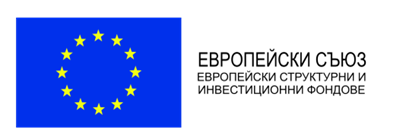 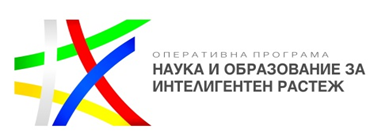 Приложение IIаДЕКЛАРАЦИЯотносно избягване на конфликта на интереси за асоциирания партньорДолуподписаният/ата: .............................................................................................................,  (име, презиме, фамилия)ЕГН ............................................., постоянен адрес ................................................................................................................................, гражданство .............................................................,документ за самоличност №................................, изд. на ................... от МВР ...................., в качеството ми на ..................................................................................................................... в/на ............................................................................., ЕИК/БУЛСТАТ.............................., Декларирам, че: Аз, представляваният от мен асоцииран партньор, както и член на управителен или контролен орган, както и временно изпълняващ такава длъжност, включително прокурист или търговски пълномощник в представлявания от мен  асоцииран партньор, не са свързано лице по смисъла на § 1, т. 1 от допълнителната разпоредба на Закона за предотвратяване и установяване на конфликт на интереси с ръководителя на Управляващия орган или със служители на ръководна длъжност в Управляващия орган;Представляваният от мен асоцииран партньор не е в трудов или друг договор за изпълнение на ръководни или контролни функции с лице, на трудово или служебно правоотношение в Управляващия орган до една година от прекратяване на правоотношението, в представлявания от мен кандидат такова лице не е съдружник, не притежава дялове или акции, не е управител или член на орган на управление или контрол;Представляваният от мен асоцииран партньор не е свързано предприятие с дружества, за които са налице обстоятелствата по т. 2;Представляваният от мен асоцииран партньор не е лице и не се представлява от лице, което е на трудово или служебно правоотношение в Управляващия орган до една година от прекратяване на правоотношението; Задължавам се да предоставя при поискване от страна на Управляващия орган или упълномощените от него лица, необходимите официални документи, издадени от съответните компетентни органи, удостоверяващи декларирани от мен обстоятелстваИзвестна ми е наказателната отговорност по чл. 313 от Наказателния кодекс
за деклариране на неверни обстоятелства.Дата на деклариране:					Декларатор:  .......................................... 						      (име, подпис и печат)